Parents’ Evening - Spring Term 2020Dear Parents/Carers, On Wednesday 25th and Thursday 26th March there will be an opportunity for you to meet with your child’s teacher to discuss their progress so far this year. We aim to send the appointment times out to parents on Monday 16th March so please return your slip as soon as possible and check your child’s reading folder for their appointment slip. Thank you in advance for your co-operation.Mr. T Jones Headteacher Parents’ Evening – Spring Term 2020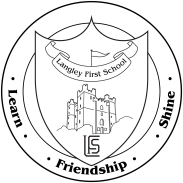 Child’s Name______________________  	Class_____________ Please write a 1 and 2 next to your first and second preferred time slots.  Whilst we cannot guarantee you will be given your preferred timings we will endeavour to be as close to it as possible. Wednesday 25th March  	Thursday 26th March3.45 - 4.00				3.45 - 4.004.00 – 4.30 	 	 	 	4.00 – 4.30 4.30 – 5.00 				4.30 – 5.00 5.00 – 5.30 				5.00 – 5.30 	5.30 – 6.00 	        5.30 – 6.00 	6.00 – 6.30 	        6.00 – 6.30 To aid class teachers to liaise with your timings, please list any siblings below Child _____________  	Class __________ Child _____________  	Class __________ 